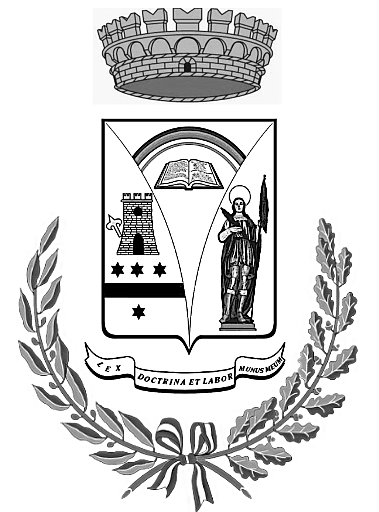        COMUNE DI CATENANUOVA                               PROV. DI ENNA                                           P.I. 80001380866  	       SETTORE SOLIDARIETA’ SOCIALEFORNITURA GRATUITA DEI LIBRI DI TESTO – PROCEDURE PER L’ANNO SCOLASTICO 2016 - 2017. LEGGE 448/1998 ART.27, DPCM 5/08/99, n° 320  - DPCM 4/07/2000, n° 226 e 06/04/2006,  n° 211AVVISOSi informano i genitori, quali rappresentanti legali degli studenti frequentanti scuole secondarie di primo grado e di secondo grado, statali e paritarie, appartenenti a famiglie con un indicatore della situazione economica equivalente (ISEE) pari o inferiore a               €. 10.632,94,  che possono presentare richiesta di contributo per la fornitura gratuita e semigratuita dei libri di testo relativa all’anno scolastico 2016/2017.A tal fine si precisa che:l’istanza di partecipazione dovrà essere presentata,       esclusivamente presso l’Istituzione scolastica frequentata, entro      il giorno 28 LUGLIO 2017, a pena di esclusione.     Le Istituzioni scolastiche cureranno la ricezione delle domande di partecipazione e provvederanno a trasmetterle ai Comuni di residenza, entro il giorno 30 SETTEMBRE 2017.         La richiesta di contributo dovrà essere corredata dai seguenti documenti :Fotocopia del documento di riconoscimento del soggetto richiedente il beneficio ( padre, madre o tutore ) in corso di validità.Codice Fiscale del soggetto richiedente.Fotocopia della documentazione attestante le spese sostenute, al fine di consentire all’Ufficio competente di effettuare le verifiche sulla dichiarazione.I modelli di domanda possono essere ritirati presso la scuola di appartenenza o  l’Ufficio Servizi Scolastici del Comune di residenza.Catenanuova, lì 25/05/2017    Il Resp.le del Procedimento			       Il Resp.le  del Settore           F.to   Agata Luca		                          F.to D.ssa A. Cuocina